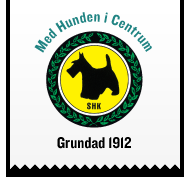 Protokoll fört vid SHK CS styrelsemöte måndagen den 2/4 2012 kl. 11.00 i Tjädern kontorshotell i EnköpingNärvarande: Ordf Kjell Ryman, ledamöterna Jan-Lennart Andersson, Marie Mattsson, Zaima Erlandsson och Helena Ekdahl, suppleanterna Per-Ola Andersson, Anne-Marie Eriksson och Susanne Ahlén .Förhinder: Ledamöterna Bo Stenbeck och Anki Andersson§ 16	Mötets öppnande	Ordförande hälsade alla välkomna och förklarade mötet för öppnat.§ 17	Val av justerareMötet beslutade att välja Jan-Lennart Andersson och Susanne Ahlén till justerare.§ 18	Godkännande av dagordning	Mötet beslutade att godkänna dagordningen.§ 19	Godkännande av föregående protokollMötet beslutade att godkänna föregående protokoll.§ 20	Konstruerande av dagordning för kommande mötenMötet beslutade, efter diskussioner att den nya dagordningen kommer att se ut så här:	DagordningMötets öppnandeFastställande av dagordningVal av 2st justerareGodkännande av föregående protokollEkonomiBalans och resultatPrognos och budgetuppföljningMål o Handlingsplan och ÅtgärdslistaI förväg anmälda frågorAU-beslutRapport från avdelningar och kommittéerÖvriga frågorNästa möteMötets avslutande§ 21	I förväg anmälda frågorBudget 2012Gicks igenom och mötet beslutade att godkänna den.Priser UBK utbildningMötet utsåg en arbetsgrupp som tar fram ett förslag på principer förersättningspolicyn, till nästa möte.Hundincident på SödertäljeavdelningenSödertäljeavdelningen önskar att CS lägger upp riktlinjer för liknande händelser i framtiden. Ärendet diskuterades och mötet beslutade att ta fram en policy för incidenthantering.Mötet diskuterade en överklagan av Södertäljeavdelningens fattade beslut angående hundincidenten. Frågan bordlägges till nästa möte, då samtliga dokument i ärendet ska finnas tillgängliga.ProfilkläderMötet beslutade avsätta ytterligare 10.000kr för subventionering av profilkläder.§ 22	Kommande mötenTelefonmöte tis 8 maj kl. 18.30Fysiskt möte sön 10 juni kl. 10.30  Tjäderns Kontorshotell i EnköpingTelefonmöte tis 3 juli kl. 18.30	§ 23	Mötets avslutningOrdf  tackade alla för visat intresse och förklarade mötet för avslutat.Vid protokollet			MötesordfHelena Ekdahl, sekr			Kjell Ryman, ordfJusteras				JusterasJan-Lennart Andersson, ledamot		Susanne Ahlén, suppleant